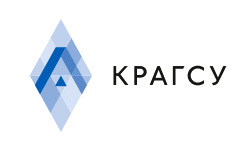 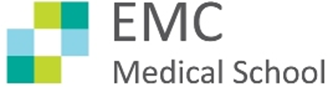 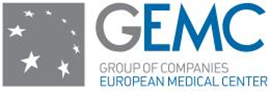 15 - 16 мая Коми республиканская академия государственной службы и управления совместно с Европейским медицинским центром (EUROPEAN MEDICAL CENTER, г. Москва) проводит обучающий семинар «Ранняя диагностика онкозаболеваний для врачей первичного звена». Проблема онкозаболеваний приобретает глобальный характер и сейчас очень актуальна тема ранней диагностики рака. С каждым годом заболеваемость различными видами рака растет огромными темпами.Успехи современной медицины в борьбе с онкологическими заболеваниями в значительной мере обусловлены возможностями профилактики и ранней диагностики.Все лекции в рамках семинара читают практикующие врачи, работающие в ведущих клиниках, специализирующихся в онкологии. Караваева Елена Анатольевна – рентгенолог Клиники колопроктологии Европейского медицинского центра (отделение: диагностика), провела длительную научно-практическую стажировку в медицинском центре Рональда Рейгана при Калифорнийском Университете в Лос-Анджелесе (Ronald Reagan UCLA Medical Center),  результатом которой явились публикации в международных журналах, доклад на ежегодном конгрессе Американского общества нейрорадиологии ASNR в Монреале (Канада, 2014г), составление атласа наиболее частой локализации эпилептогенных очагов в головном мозге при туберозном склерозе, доклад на конгрессе Североамериканского радиологического общества RSNA в Чикаго (США, 2014г). Является членом Европейского общества радиологии ESR, Североамериканского радиологического общества RSNA, Североамериканского общества в кардиоваскулярной радиологии NASCI и Американского Общества рентгеновских лучей ARRS;Башанкаев Бадма Николаевич – колопроктолог, онколог-хирург, руководитель Клиники колопроктологии Европейского медицинского центра (отделение: проктология), один из двух признанных российских колопроктологов в Американском обществе колоректальных хирургов (American Society of Colon and Rectal Surgeons), заместитель главы комитета по видеообразованию American Society of Colon and Rectal Surgeons, член комитета по Интернет-развитию American Society of Colon and Rectal Surgeons, член комитета молодых хирургов Eurasian Colorectal Technologies Association, член Society of American Gastrointestinal and Endoscopic Surgeons, American College of Surgeons. Приглашенный лектор Европейского общества эндоскопической хирургии (European Society of Endoscopic Surgery); Глазунов Петр Александрович – терапевт, ревматолог Клиники колопроктологии Европейского медицинского центра (отделение: ревматология), защитил кандидатскую диссертацию на тему «Эффективность альфакальцидола при ревматотической полимиалгии и гигантоклеточном артериите», прошел обучение в ревматологической клинике больницы Hadassah (Израиль).Содержание программы:1. Скрининг или диспансеризация?2. Рак лёгких: - взгляд терапевта;- диагностика в 21 веке;- хирургические перспективы;3. Гастрит, Рак желудка, Хеликобактер пилори – взгляд терапевта;4. Рак желудка: - оптимальная диагностика;- хирургическая болезнь?5. Колоректальный рак: - время побеждать;- эволюции диагностики;- все, что вы хотели спросить;6. Рак молочной железы: - само и взаимопомощь;- вселенная перспектив;- меньше, не значит хуже;7. Гинекологические новообразования: - место терапевта и амбулаторного врача;- узнать неизведанное;- алгоритмы и тактика;8. Рак простаты: - что делать, если нет уролога;- увидеть и победить;- эволюция и победы.Возможно участие в программе посредством информационно-коммуникационных технологий!Заявки принимаются до 14 мая 2015 по электронной почте e-mail: dpo6@krags.ruФорма заявки размещена на сайте КРАГСиУ http://www.krags.ru/?page_id=37161 По вопросам участия в программе, стоимости обучения обращаться к специалисту Центра обучения государственных и муниципальных служащих Светлане Анваровне Обуховой по тел.: 8(8212) 302-780 (доб.125), 89225989452, 72-94-52, e-mail: dpo6@krags.ru  Адрес проведения обучения: г. Сыктывкар,  ул. Коммунистическая, д.11 (ГОУ ВО «Коми республиканская академия государственной службы и управления»).